О выделении специальных мест для размещения предвыборных печатных агитационных материалов на территории сельского поселения  Караярский сельсовет муниципального района Караидельский район Республики Башкортостан в период подготовки и проведения выборов депутатов Совета сельского поселения Караярский сельсовет муниципального района Караидельский район Республики Башкортостан  двадцать седьмого созыва 13 сентября 2015 года   В соответствии со статьей 54 Федерального закона «Об основных гарантиях избирательных прав и права на участие в референдуме граждан Российской Федерации», статьей 67 Кодекса Республики Башкортостан о выборах, постановляю: определить следующие места для размещения предвыборных печатных агитационных материалов на территории сельского поселения Караярский сельсовет муниципального района Караидельский район Республики Башкортостан в период подготовки и проведения выборов депутатов Совета сельского поселения Караярский сельсовет муниципального района Караидельский район Республики Башкортостан двадцать седьмого созыва 13 сентября 2015 года: Глава сельского поселения                                   Г.Ш.ХайдаршинаСписок  помещений  для проведения встреч зарегистрированных кандидатов, их доверенных лиц с избирателями на территории сельского поселения Караярский сельсовет муниципального района Караидельский район  Республики Башкортостан в период подготовки и проведения выборов депутатов Совета сельского поселения Караярский сельсовет муниципального района Караидельский район Республики Башкортостан  двадцать седьмого созыва 13 сентября 2015 года   Глава сельского поселения                                            Г.Ш.Хайдаршина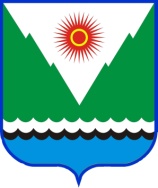 karaiar_sel@mail.rukaraiar_sel@mail.ruарарпостановление«____»___________20___й.№_____        «____»__________20____г.№п\пНаименование и номер избирательного участкаАдресМесто для размещения печатных агитационных материаловКараярский избирательный участок  №2237РБ, Караидельский район, с. Караяр, ул Советская, 16Информационный щит у здания администрации сельского поселенияАбдуллинскийизбирательный участок  №2238РБ, Караидельский район,дер. Абдуллино, ул. Салавата Юлаева, 2Информационный щит у здания начальной школыКомсомольский избирательный участок  №2239РБ, Караидельский район,с. Комсомольский, ул. Почтовая,3Информационный щит у здания сельского клубаАзибнаева А.№п\пНаименование и номер избирательного участкаАдреспомещенияНаименование помещения1.Караярский избирательный участок  №2237РБ, Караидельский район, с. Караяр, ул Советская, 16Сельский клуб2.Абдуллинскийизбирательный участок  №2238РБ, Караидельский район,дер. Абдуллино, ул. Салавата Юлаева, 2Здание начальной школы3.Комсомольский избирательный участок  №2239РБ, Караидельский район,с. Комсомольский, ул. Почтовая,3Сельский клуб